Junior Stroke Development Course 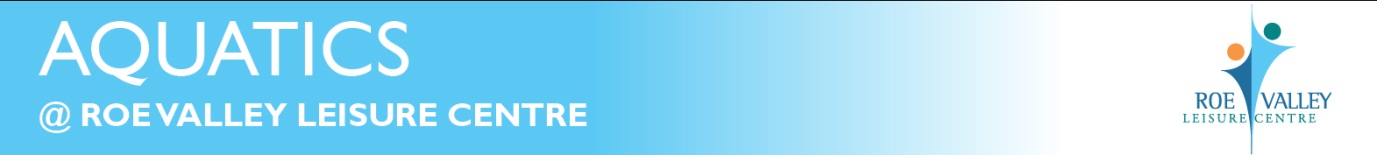 (Age Groupers)Are you looking for another few training sessions & more technique work?StartsTurnsIM’sTransitionsDrills and all stages of training developmentAll four strokes broken down for technique Children must be capable of swimming 100m of each stroke Good News! The Course starts on Sunday 10th April for 4 consecutive weeks. Sunday 10th April – Sunday 1st May 2016.Cost - £4010:00am – 12:00pm at Roe Valley Leisure Centre, LimavadyPlease call reception on the number below to book onto the course as places are limited. *Booking is open now*Thanks for your continued supportChristine McIntosh & Nick Browne (Swimming Coaches)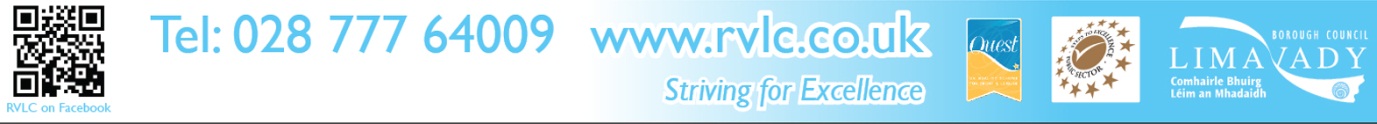 